PTO  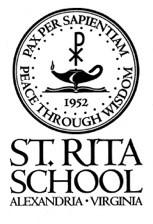    	Extended Day VoucherPlease submit to Mrs. Alissa May at least one day before using EDC so she has the appropriate staff on hand.  This form must be signed by either the PTO President or the Principal. PTO President or Principal 	_______________________ Date approved: 	 	 	 	_______________________Today’s Date:				_______________________ Date to use EDC:  	 	 _______________________ Parent Name: 	 	 	 _______________________ Student(s) Name(s):  	 _______________________ PTO or School business:  _______________________ 